Proposition de texte pour vos réseaux sociaux[ #Recrutement ] 500 jobs étudiants à pourvoir, candidatez !Vous êtes étudiant·e. Vous recherchez un job pour compléter vos revenus ? Vous avez besoin de vous sentir utile et de rompre l’isolement ? Nous sommes faits pour nous rencontrer ! Rejoignez la Fondation Partage et Vie pour aider les équipes soignantes et celles en charge du cadre de vie, auprès de nos résidents : 
Aide aux visites des famillesAide au repas et à la mobilitéAide à l’utilisation des outils digitauxInfos pratiques : 500 postes ouverts de mars à juin 2021Pour tous les étudiants de plus de 18 ansDes missions à temps partiel compatibles avec vos études
Pour candidater : http://bit.ly/3pP7plB#job #emploi #etudiant #i4emploiPensez à mentionner la Fondation Partage et Vie dans votre post En tapant @Fondation Partage et Vie dans votre publication Facebook ou Linkedin.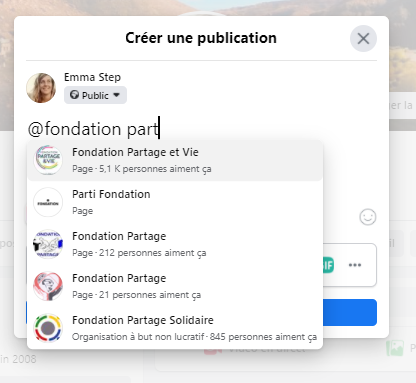 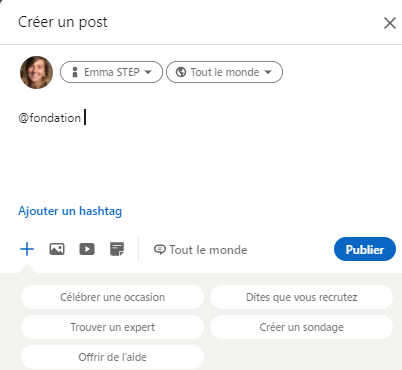 